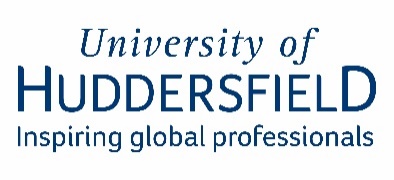 Human ResourcesRequest for “Acting Up” AllowanceSchool/ServiceSchool/ServiceContact for Queries:Contact for Queries:Contact for Queries:Contact for Queries:Contact for Queries:Who are you needing to provide cover for?Who are you needing to provide cover for?Who are you needing to provide cover for?Who are you needing to provide cover for?Who are you needing to provide cover for?Who are you needing to provide cover for?Who are you needing to provide cover for?Who are you needing to provide cover for?Who are you needing to provide cover for?Who are you needing to provide cover for?Who are you needing to provide cover for?Who are you needing to provide cover for?Who are you needing to provide cover for?Who are you needing to provide cover for?Who are you needing to provide cover for?Who are you needing to provide cover for?Who are you needing to provide cover for?Who are you needing to provide cover for?Who are you needing to provide cover for?Who are you needing to provide cover for?Who are you needing to provide cover for?Who are you needing to provide cover for?NameNameNameNameNameNameJob TitleJob TitleJob TitleJob TitleJob TitleJob TitleJob TitleJob TitleJob TitleJob TitleJob TitleJob TitleGradeGradeGradeFTEPlease provide details of why the cover cannot be managed within existing resources through redistribution of tasks, reallocating priorities etc.Please provide details of why the cover cannot be managed within existing resources through redistribution of tasks, reallocating priorities etc.Please provide details of why the cover cannot be managed within existing resources through redistribution of tasks, reallocating priorities etc.Please provide details of why the cover cannot be managed within existing resources through redistribution of tasks, reallocating priorities etc.Please provide details of why the cover cannot be managed within existing resources through redistribution of tasks, reallocating priorities etc.Please provide details of why the cover cannot be managed within existing resources through redistribution of tasks, reallocating priorities etc.Please provide details of why the cover cannot be managed within existing resources through redistribution of tasks, reallocating priorities etc.Please provide details of why the cover cannot be managed within existing resources through redistribution of tasks, reallocating priorities etc.Please provide details of why the cover cannot be managed within existing resources through redistribution of tasks, reallocating priorities etc.Please provide details of why the cover cannot be managed within existing resources through redistribution of tasks, reallocating priorities etc.Please provide details of why the cover cannot be managed within existing resources through redistribution of tasks, reallocating priorities etc.Please provide details of why the cover cannot be managed within existing resources through redistribution of tasks, reallocating priorities etc.Please provide details of why the cover cannot be managed within existing resources through redistribution of tasks, reallocating priorities etc.Please provide details of why the cover cannot be managed within existing resources through redistribution of tasks, reallocating priorities etc.Please provide details of why the cover cannot be managed within existing resources through redistribution of tasks, reallocating priorities etc.Please provide details of why the cover cannot be managed within existing resources through redistribution of tasks, reallocating priorities etc.Please provide details of why the cover cannot be managed within existing resources through redistribution of tasks, reallocating priorities etc.Please provide details of why the cover cannot be managed within existing resources through redistribution of tasks, reallocating priorities etc.Please provide details of why the cover cannot be managed within existing resources through redistribution of tasks, reallocating priorities etc.Please provide details of why the cover cannot be managed within existing resources through redistribution of tasks, reallocating priorities etc.Please provide details of why the cover cannot be managed within existing resources through redistribution of tasks, reallocating priorities etc.Please provide details of why the cover cannot be managed within existing resources through redistribution of tasks, reallocating priorities etc.Who will be providing cover?Who will be providing cover?Who will be providing cover?Who will be providing cover?Who will be providing cover?Who will be providing cover?Who will be providing cover?Who will be providing cover?Who will be providing cover?Who will be providing cover?Who will be providing cover?Who will be providing cover?Who will be providing cover?Who will be providing cover?Who will be providing cover?Who will be providing cover?Who will be providing cover?Who will be providing cover?Who will be providing cover?Who will be providing cover?Who will be providing cover?Who will be providing cover?NameNameNameNameNameNameCurrent Job TitleCurrent Job TitleCurrent Job TitleCurrent Job TitleCurrent Job TitleCurrent Job TitleCurrent Job TitleCurrent Job TitleCurrent Job TitleCurrent Job TitleCurrent Job TitleCurrent Job TitleCurrent GradeCurrent GradeCurrent GradeFTEWhat will their job title be during the period of Acting Up:What will their job title be during the period of Acting Up:What will their job title be during the period of Acting Up:What will their job title be during the period of Acting Up:What will their job title be during the period of Acting Up:What will their job title be during the period of Acting Up:What will their job title be during the period of Acting Up:What will their job title be during the period of Acting Up:What will their job title be during the period of Acting Up:What will their job title be during the period of Acting Up:What will their job title be during the period of Acting Up:What will their job title be during the period of Acting Up:What will their job title be during the period of Acting Up:Dates for CoverDates for CoverDates for CoverDates for CoverDates for CoverDates for CoverDates for CoverDates for CoverDates for CoverDates for CoverDates for CoverDates for CoverDates for CoverDates for CoverDates for CoverDates for CoverDates for CoverDates for CoverDates for CoverDates for CoverDates for CoverDates for CoverFrom:From:From:To:To:To:Where an initial acting up period exceeds 6 months in total a ‘Request to Appoint’ monitoring form should be submitted in place of this form.Where an initial acting up period exceeds 6 months in total a ‘Request to Appoint’ monitoring form should be submitted in place of this form.Where an initial acting up period exceeds 6 months in total a ‘Request to Appoint’ monitoring form should be submitted in place of this form.Where an initial acting up period exceeds 6 months in total a ‘Request to Appoint’ monitoring form should be submitted in place of this form.Where an initial acting up period exceeds 6 months in total a ‘Request to Appoint’ monitoring form should be submitted in place of this form.Where an initial acting up period exceeds 6 months in total a ‘Request to Appoint’ monitoring form should be submitted in place of this form.Where an initial acting up period exceeds 6 months in total a ‘Request to Appoint’ monitoring form should be submitted in place of this form.Where an initial acting up period exceeds 6 months in total a ‘Request to Appoint’ monitoring form should be submitted in place of this form.Where an initial acting up period exceeds 6 months in total a ‘Request to Appoint’ monitoring form should be submitted in place of this form.Where an initial acting up period exceeds 6 months in total a ‘Request to Appoint’ monitoring form should be submitted in place of this form.Where an initial acting up period exceeds 6 months in total a ‘Request to Appoint’ monitoring form should be submitted in place of this form.Where an initial acting up period exceeds 6 months in total a ‘Request to Appoint’ monitoring form should be submitted in place of this form.Where an initial acting up period exceeds 6 months in total a ‘Request to Appoint’ monitoring form should be submitted in place of this form.Where an initial acting up period exceeds 6 months in total a ‘Request to Appoint’ monitoring form should be submitted in place of this form.Where an initial acting up period exceeds 6 months in total a ‘Request to Appoint’ monitoring form should be submitted in place of this form.Where an initial acting up period exceeds 6 months in total a ‘Request to Appoint’ monitoring form should be submitted in place of this form.Where an initial acting up period exceeds 6 months in total a ‘Request to Appoint’ monitoring form should be submitted in place of this form.Where an initial acting up period exceeds 6 months in total a ‘Request to Appoint’ monitoring form should be submitted in place of this form.Where an initial acting up period exceeds 6 months in total a ‘Request to Appoint’ monitoring form should be submitted in place of this form.Where an initial acting up period exceeds 6 months in total a ‘Request to Appoint’ monitoring form should be submitted in place of this form.Where an initial acting up period exceeds 6 months in total a ‘Request to Appoint’ monitoring form should be submitted in place of this form.Where an initial acting up period exceeds 6 months in total a ‘Request to Appoint’ monitoring form should be submitted in place of this form.Is this request to extend an existing period of acting up?Is this request to extend an existing period of acting up?Is this request to extend an existing period of acting up?Is this request to extend an existing period of acting up?Is this request to extend an existing period of acting up?Is this request to extend an existing period of acting up?Is this request to extend an existing period of acting up?Is this request to extend an existing period of acting up?Is this request to extend an existing period of acting up?Is this request to extend an existing period of acting up?Is this request to extend an existing period of acting up?Is this request to extend an existing period of acting up?Is this request to extend an existing period of acting up?Is this request to extend an existing period of acting up?Is this request to extend an existing period of acting up?Is this request to extend an existing period of acting up?Is this request to extend an existing period of acting up?Is this request to extend an existing period of acting up?Is this request to extend an existing period of acting up?Is this request to extend an existing period of acting up?Is this request to extend an existing period of acting up?Is this request to extend an existing period of acting up?Yes     No Yes     No Yes     No Yes     No Yes     No Yes     No Yes     No Yes     No Yes     No Yes     No Yes     No Yes     No Yes     No Yes     No Yes     No Yes     No Yes     No Yes     No Yes     No Yes     No Yes     No Yes     No Please contact your HR Manager in the first instance if this extension will take the initial acting up period over 6 months.If the previous acting up request was submitted through monitoring an ‘Extension, Increase or Conversion’ monitoring form should be submitted in place of this form.Please contact your HR Manager in the first instance if this extension will take the initial acting up period over 6 months.If the previous acting up request was submitted through monitoring an ‘Extension, Increase or Conversion’ monitoring form should be submitted in place of this form.Please contact your HR Manager in the first instance if this extension will take the initial acting up period over 6 months.If the previous acting up request was submitted through monitoring an ‘Extension, Increase or Conversion’ monitoring form should be submitted in place of this form.Please contact your HR Manager in the first instance if this extension will take the initial acting up period over 6 months.If the previous acting up request was submitted through monitoring an ‘Extension, Increase or Conversion’ monitoring form should be submitted in place of this form.Please contact your HR Manager in the first instance if this extension will take the initial acting up period over 6 months.If the previous acting up request was submitted through monitoring an ‘Extension, Increase or Conversion’ monitoring form should be submitted in place of this form.Please contact your HR Manager in the first instance if this extension will take the initial acting up period over 6 months.If the previous acting up request was submitted through monitoring an ‘Extension, Increase or Conversion’ monitoring form should be submitted in place of this form.Please contact your HR Manager in the first instance if this extension will take the initial acting up period over 6 months.If the previous acting up request was submitted through monitoring an ‘Extension, Increase or Conversion’ monitoring form should be submitted in place of this form.Please contact your HR Manager in the first instance if this extension will take the initial acting up period over 6 months.If the previous acting up request was submitted through monitoring an ‘Extension, Increase or Conversion’ monitoring form should be submitted in place of this form.Please contact your HR Manager in the first instance if this extension will take the initial acting up period over 6 months.If the previous acting up request was submitted through monitoring an ‘Extension, Increase or Conversion’ monitoring form should be submitted in place of this form.Please contact your HR Manager in the first instance if this extension will take the initial acting up period over 6 months.If the previous acting up request was submitted through monitoring an ‘Extension, Increase or Conversion’ monitoring form should be submitted in place of this form.Please contact your HR Manager in the first instance if this extension will take the initial acting up period over 6 months.If the previous acting up request was submitted through monitoring an ‘Extension, Increase or Conversion’ monitoring form should be submitted in place of this form.Please contact your HR Manager in the first instance if this extension will take the initial acting up period over 6 months.If the previous acting up request was submitted through monitoring an ‘Extension, Increase or Conversion’ monitoring form should be submitted in place of this form.Please contact your HR Manager in the first instance if this extension will take the initial acting up period over 6 months.If the previous acting up request was submitted through monitoring an ‘Extension, Increase or Conversion’ monitoring form should be submitted in place of this form.Please contact your HR Manager in the first instance if this extension will take the initial acting up period over 6 months.If the previous acting up request was submitted through monitoring an ‘Extension, Increase or Conversion’ monitoring form should be submitted in place of this form.Please contact your HR Manager in the first instance if this extension will take the initial acting up period over 6 months.If the previous acting up request was submitted through monitoring an ‘Extension, Increase or Conversion’ monitoring form should be submitted in place of this form.Please contact your HR Manager in the first instance if this extension will take the initial acting up period over 6 months.If the previous acting up request was submitted through monitoring an ‘Extension, Increase or Conversion’ monitoring form should be submitted in place of this form.Please contact your HR Manager in the first instance if this extension will take the initial acting up period over 6 months.If the previous acting up request was submitted through monitoring an ‘Extension, Increase or Conversion’ monitoring form should be submitted in place of this form.Please contact your HR Manager in the first instance if this extension will take the initial acting up period over 6 months.If the previous acting up request was submitted through monitoring an ‘Extension, Increase or Conversion’ monitoring form should be submitted in place of this form.Please contact your HR Manager in the first instance if this extension will take the initial acting up period over 6 months.If the previous acting up request was submitted through monitoring an ‘Extension, Increase or Conversion’ monitoring form should be submitted in place of this form.Please contact your HR Manager in the first instance if this extension will take the initial acting up period over 6 months.If the previous acting up request was submitted through monitoring an ‘Extension, Increase or Conversion’ monitoring form should be submitted in place of this form.Please contact your HR Manager in the first instance if this extension will take the initial acting up period over 6 months.If the previous acting up request was submitted through monitoring an ‘Extension, Increase or Conversion’ monitoring form should be submitted in place of this form.Please contact your HR Manager in the first instance if this extension will take the initial acting up period over 6 months.If the previous acting up request was submitted through monitoring an ‘Extension, Increase or Conversion’ monitoring form should be submitted in place of this form.Is the cover full time or part time?Is the cover full time or part time?Is the cover full time or part time?Is the cover full time or part time?Is the cover full time or part time?Is the cover full time or part time?Is the cover full time or part time?Is the cover full time or part time?Is the cover full time or part time?Is the cover full time or part time?Is the cover full time or part time?Is the cover full time or part time?Is the cover full time or part time?Is the cover full time or part time?Is the cover full time or part time?Is the cover full time or part time?Is the cover full time or part time?Is the cover full time or part time?Is the cover full time or part time?Is the cover full time or part time?Is the cover full time or part time?Is the cover full time or part time?Full Time     Part time Full Time     Part time Full Time     Part time Full Time     Part time Full Time     Part time Full Time     Part time Full Time     Part time Full Time     Part time Full Time     Part time Full Time     Part time Full Time     Part time Full Time     Part time Full Time     Part time Full Time     Part time Full Time     Part time Full Time     Part time Full Time     Part time Full Time     Part time Full Time     Part time Full Time     Part time Full Time     Part time Full Time     Part time If part time, please confirm the hours and weeks per year: If part time, please confirm the hours and weeks per year: If part time, please confirm the hours and weeks per year: If part time, please confirm the hours and weeks per year: If part time, please confirm the hours and weeks per year: If part time, please confirm the hours and weeks per year: If part time, please confirm the hours and weeks per year: If part time, please confirm the hours and weeks per year: If part time, please confirm the hours and weeks per year: If part time, please confirm the hours and weeks per year: Hours per weekHours per weekHours per weekHours per weekHours per weekHours per weekIf part time, please confirm the hours and weeks per year: If part time, please confirm the hours and weeks per year: If part time, please confirm the hours and weeks per year: If part time, please confirm the hours and weeks per year: If part time, please confirm the hours and weeks per year: If part time, please confirm the hours and weeks per year: If part time, please confirm the hours and weeks per year: If part time, please confirm the hours and weeks per year: If part time, please confirm the hours and weeks per year: If part time, please confirm the hours and weeks per year: Weeks per yearWeeks per yearWeeks per yearWeeks per yearWeeks per yearWeeks per yearWhat will the working pattern be during the acting up period?Please provide the working pattern for this request (enter the number of hours to be worked each day – N.B. 7.4 is a standard day, 3.7 is a standard half day):What will the working pattern be during the acting up period?Please provide the working pattern for this request (enter the number of hours to be worked each day – N.B. 7.4 is a standard day, 3.7 is a standard half day):What will the working pattern be during the acting up period?Please provide the working pattern for this request (enter the number of hours to be worked each day – N.B. 7.4 is a standard day, 3.7 is a standard half day):What will the working pattern be during the acting up period?Please provide the working pattern for this request (enter the number of hours to be worked each day – N.B. 7.4 is a standard day, 3.7 is a standard half day):What will the working pattern be during the acting up period?Please provide the working pattern for this request (enter the number of hours to be worked each day – N.B. 7.4 is a standard day, 3.7 is a standard half day):What will the working pattern be during the acting up period?Please provide the working pattern for this request (enter the number of hours to be worked each day – N.B. 7.4 is a standard day, 3.7 is a standard half day):What will the working pattern be during the acting up period?Please provide the working pattern for this request (enter the number of hours to be worked each day – N.B. 7.4 is a standard day, 3.7 is a standard half day):What will the working pattern be during the acting up period?Please provide the working pattern for this request (enter the number of hours to be worked each day – N.B. 7.4 is a standard day, 3.7 is a standard half day):What will the working pattern be during the acting up period?Please provide the working pattern for this request (enter the number of hours to be worked each day – N.B. 7.4 is a standard day, 3.7 is a standard half day):What will the working pattern be during the acting up period?Please provide the working pattern for this request (enter the number of hours to be worked each day – N.B. 7.4 is a standard day, 3.7 is a standard half day):What will the working pattern be during the acting up period?Please provide the working pattern for this request (enter the number of hours to be worked each day – N.B. 7.4 is a standard day, 3.7 is a standard half day):What will the working pattern be during the acting up period?Please provide the working pattern for this request (enter the number of hours to be worked each day – N.B. 7.4 is a standard day, 3.7 is a standard half day):What will the working pattern be during the acting up period?Please provide the working pattern for this request (enter the number of hours to be worked each day – N.B. 7.4 is a standard day, 3.7 is a standard half day):What will the working pattern be during the acting up period?Please provide the working pattern for this request (enter the number of hours to be worked each day – N.B. 7.4 is a standard day, 3.7 is a standard half day):What will the working pattern be during the acting up period?Please provide the working pattern for this request (enter the number of hours to be worked each day – N.B. 7.4 is a standard day, 3.7 is a standard half day):What will the working pattern be during the acting up period?Please provide the working pattern for this request (enter the number of hours to be worked each day – N.B. 7.4 is a standard day, 3.7 is a standard half day):What will the working pattern be during the acting up period?Please provide the working pattern for this request (enter the number of hours to be worked each day – N.B. 7.4 is a standard day, 3.7 is a standard half day):What will the working pattern be during the acting up period?Please provide the working pattern for this request (enter the number of hours to be worked each day – N.B. 7.4 is a standard day, 3.7 is a standard half day):What will the working pattern be during the acting up period?Please provide the working pattern for this request (enter the number of hours to be worked each day – N.B. 7.4 is a standard day, 3.7 is a standard half day):What will the working pattern be during the acting up period?Please provide the working pattern for this request (enter the number of hours to be worked each day – N.B. 7.4 is a standard day, 3.7 is a standard half day):What will the working pattern be during the acting up period?Please provide the working pattern for this request (enter the number of hours to be worked each day – N.B. 7.4 is a standard day, 3.7 is a standard half day):What will the working pattern be during the acting up period?Please provide the working pattern for this request (enter the number of hours to be worked each day – N.B. 7.4 is a standard day, 3.7 is a standard half day):MONTUESTUESTUESTUESWEDSWEDSWEDSTHURTHURTHURTHURFRIFRIFRIFRIFRISATSATSATSUNSUNWill they be covering all of the duties? Will they be covering all of the duties? Will they be covering all of the duties? Will they be covering all of the duties? Will they be covering all of the duties? Will they be covering all of the duties? Will they be covering all of the duties? Will they be covering all of the duties? Will they be covering all of the duties? Will they be covering all of the duties? Will they be covering all of the duties? Will they be covering all of the duties? Will they be covering all of the duties? Will they be covering all of the duties? Will they be covering all of the duties? Will they be covering all of the duties? Will they be covering all of the duties? Will they be covering all of the duties? Will they be covering all of the duties? Will they be covering all of the duties? Will they be covering all of the duties? Will they be covering all of the duties? Yes     No Yes     No Yes     No Yes     No Yes     No Yes     No Yes     No Yes     No Yes     No Yes     No Yes     No Yes     No Yes     No Yes     No Yes     No Yes     No Yes     No Yes     No Yes     No Yes     No Yes     No Yes     No If no, has a list of duties been submitted and evaluated in accordance with the University’s Job Evaluation Scheme?If no, has a list of duties been submitted and evaluated in accordance with the University’s Job Evaluation Scheme?If no, has a list of duties been submitted and evaluated in accordance with the University’s Job Evaluation Scheme?If no, has a list of duties been submitted and evaluated in accordance with the University’s Job Evaluation Scheme?If no, has a list of duties been submitted and evaluated in accordance with the University’s Job Evaluation Scheme?If no, has a list of duties been submitted and evaluated in accordance with the University’s Job Evaluation Scheme?If no, has a list of duties been submitted and evaluated in accordance with the University’s Job Evaluation Scheme?If no, has a list of duties been submitted and evaluated in accordance with the University’s Job Evaluation Scheme?If no, has a list of duties been submitted and evaluated in accordance with the University’s Job Evaluation Scheme?If no, has a list of duties been submitted and evaluated in accordance with the University’s Job Evaluation Scheme?If no, has a list of duties been submitted and evaluated in accordance with the University’s Job Evaluation Scheme?If no, has a list of duties been submitted and evaluated in accordance with the University’s Job Evaluation Scheme?If no, has a list of duties been submitted and evaluated in accordance with the University’s Job Evaluation Scheme?If no, has a list of duties been submitted and evaluated in accordance with the University’s Job Evaluation Scheme?If no, has a list of duties been submitted and evaluated in accordance with the University’s Job Evaluation Scheme?If no, has a list of duties been submitted and evaluated in accordance with the University’s Job Evaluation Scheme?If no, has a list of duties been submitted and evaluated in accordance with the University’s Job Evaluation Scheme?If no, has a list of duties been submitted and evaluated in accordance with the University’s Job Evaluation Scheme?If no, has a list of duties been submitted and evaluated in accordance with the University’s Job Evaluation Scheme?If no, has a list of duties been submitted and evaluated in accordance with the University’s Job Evaluation Scheme?If no, has a list of duties been submitted and evaluated in accordance with the University’s Job Evaluation Scheme?If no, has a list of duties been submitted and evaluated in accordance with the University’s Job Evaluation Scheme?Yes, the Grade was approved atYes, the Grade was approved atYes, the Grade was approved atYes, the Grade was approved atYes, the Grade was approved atYes, the Grade was approved atYes, the Grade was approved atNoNoNoNoNoNoNoYou will need to complete this stage before your request can be considered.You will need to complete this stage before your request can be considered.You will need to complete this stage before your request can be considered.You will need to complete this stage before your request can be considered.You will need to complete this stage before your request can be considered.You will need to complete this stage before your request can be considered.You will need to complete this stage before your request can be considered.You will need to complete this stage before your request can be considered.You will need to complete this stage before your request can be considered.You will need to complete this stage before your request can be considered.You will need to complete this stage before your request can be considered.You will need to complete this stage before your request can be considered.You will need to complete this stage before your request can be considered.You will need to complete this stage before your request can be considered.You will need to complete this stage before your request can be considered.Cost CentreCost CentreCost CentreCost CentreCost CentreCost CentreCost CentreCost CentreCost CentreCost CentreCost CentreCost CentreCost CentreCost CentreCost CentreCost CentreCost CentreCost CentreCost CentreCost CentreCost CentreCost CentrePlease confirm the salary cost centre for the duration of the acting up period:Please confirm the salary cost centre for the duration of the acting up period:Please confirm the salary cost centre for the duration of the acting up period:Please confirm the salary cost centre for the duration of the acting up period:Please confirm the salary cost centre for the duration of the acting up period:Please confirm the salary cost centre for the duration of the acting up period:Please confirm the salary cost centre for the duration of the acting up period:Please confirm the salary cost centre for the duration of the acting up period:Please confirm the salary cost centre for the duration of the acting up period:Please confirm the salary cost centre for the duration of the acting up period:Please confirm the salary cost centre for the duration of the acting up period:Line ManagementLine ManagementLine ManagementLine ManagementLine ManagementLine ManagementLine ManagementLine ManagementLine ManagementLine ManagementLine ManagementLine ManagementLine ManagementLine ManagementLine ManagementLine ManagementLine ManagementLine ManagementLine ManagementLine ManagementLine ManagementLine ManagementWho will be their manager during this period of acting up? Who will be their manager during this period of acting up? Who will be their manager during this period of acting up? Who will be their manager during this period of acting up? Who will be their manager during this period of acting up? Who will be their manager during this period of acting up? Who will be their manager during this period of acting up? Who will be their manager during this period of acting up? Who will be their manager during this period of acting up? Who will be their manager during this period of acting up? Who will be their manager during this period of acting up? Who will be their manager during this period of acting up? Who will be their manager during this period of acting up? Who will be their manager during this period of acting up? Who will be their manager during this period of acting up? Who will be their manager during this period of acting up? Who will be their manager during this period of acting up? Who will be their manager during this period of acting up? Who will be their manager during this period of acting up? Who will be their manager during this period of acting up? Who will be their manager during this period of acting up? Who will be their manager during this period of acting up? NameJob TitleDoes the employee manage staff in their substantive role? Does the employee manage staff in their substantive role? Does the employee manage staff in their substantive role? Does the employee manage staff in their substantive role? Does the employee manage staff in their substantive role? Does the employee manage staff in their substantive role? Does the employee manage staff in their substantive role? Does the employee manage staff in their substantive role? Does the employee manage staff in their substantive role? Does the employee manage staff in their substantive role? Does the employee manage staff in their substantive role? Does the employee manage staff in their substantive role? Does the employee manage staff in their substantive role? Does the employee manage staff in their substantive role? Does the employee manage staff in their substantive role? Does the employee manage staff in their substantive role? Does the employee manage staff in their substantive role? Does the employee manage staff in their substantive role? Does the employee manage staff in their substantive role? Does the employee manage staff in their substantive role? Does the employee manage staff in their substantive role? Does the employee manage staff in their substantive role? Yes     No Yes     No Yes     No Yes     No Yes     No Yes     No Yes     No Yes     No Yes     No Yes     No Yes     No Yes     No Yes     No Yes     No Yes     No Yes     No Yes     No Yes     No Yes     No Yes     No Yes     No Yes     No Will the employee manage staff during this period of ‘acting up’? Will the employee manage staff during this period of ‘acting up’? Will the employee manage staff during this period of ‘acting up’? Will the employee manage staff during this period of ‘acting up’? Will the employee manage staff during this period of ‘acting up’? Will the employee manage staff during this period of ‘acting up’? Will the employee manage staff during this period of ‘acting up’? Will the employee manage staff during this period of ‘acting up’? Will the employee manage staff during this period of ‘acting up’? Will the employee manage staff during this period of ‘acting up’? Will the employee manage staff during this period of ‘acting up’? Will the employee manage staff during this period of ‘acting up’? Will the employee manage staff during this period of ‘acting up’? Will the employee manage staff during this period of ‘acting up’? Will the employee manage staff during this period of ‘acting up’? Will the employee manage staff during this period of ‘acting up’? Will the employee manage staff during this period of ‘acting up’? Will the employee manage staff during this period of ‘acting up’? Will the employee manage staff during this period of ‘acting up’? Will the employee manage staff during this period of ‘acting up’? Will the employee manage staff during this period of ‘acting up’? Will the employee manage staff during this period of ‘acting up’? Yes No  Please go to the Authorisation SectionYes No  Please go to the Authorisation SectionYes No  Please go to the Authorisation SectionYes No  Please go to the Authorisation SectionYes No  Please go to the Authorisation SectionYes No  Please go to the Authorisation SectionYes No  Please go to the Authorisation SectionYes No  Please go to the Authorisation SectionYes No  Please go to the Authorisation SectionYes No  Please go to the Authorisation SectionYes No  Please go to the Authorisation SectionYes No  Please go to the Authorisation SectionYes No  Please go to the Authorisation SectionYes No  Please go to the Authorisation SectionYes No  Please go to the Authorisation SectionYes No  Please go to the Authorisation SectionYes No  Please go to the Authorisation SectionYes No  Please go to the Authorisation SectionYes No  Please go to the Authorisation SectionYes No  Please go to the Authorisation SectionYes No  Please go to the Authorisation SectionYes No  Please go to the Authorisation SectionPlease list the reportees for each role in the boxes below.  This helps to ensure that the system is as accurate as possible.Please list the reportees for each role in the boxes below.  This helps to ensure that the system is as accurate as possible.Please list the reportees for each role in the boxes below.  This helps to ensure that the system is as accurate as possible.Please list the reportees for each role in the boxes below.  This helps to ensure that the system is as accurate as possible.Please list the reportees for each role in the boxes below.  This helps to ensure that the system is as accurate as possible.Please list the reportees for each role in the boxes below.  This helps to ensure that the system is as accurate as possible.Please list the reportees for each role in the boxes below.  This helps to ensure that the system is as accurate as possible.Please list the reportees for each role in the boxes below.  This helps to ensure that the system is as accurate as possible.Please list the reportees for each role in the boxes below.  This helps to ensure that the system is as accurate as possible.Please list the reportees for each role in the boxes below.  This helps to ensure that the system is as accurate as possible.Please list the reportees for each role in the boxes below.  This helps to ensure that the system is as accurate as possible.Please list the reportees for each role in the boxes below.  This helps to ensure that the system is as accurate as possible.Please list the reportees for each role in the boxes below.  This helps to ensure that the system is as accurate as possible.Please list the reportees for each role in the boxes below.  This helps to ensure that the system is as accurate as possible.Please list the reportees for each role in the boxes below.  This helps to ensure that the system is as accurate as possible.Please list the reportees for each role in the boxes below.  This helps to ensure that the system is as accurate as possible.Please list the reportees for each role in the boxes below.  This helps to ensure that the system is as accurate as possible.Please list the reportees for each role in the boxes below.  This helps to ensure that the system is as accurate as possible.Please list the reportees for each role in the boxes below.  This helps to ensure that the system is as accurate as possible.Please list the reportees for each role in the boxes below.  This helps to ensure that the system is as accurate as possible.Please list the reportees for each role in the boxes below.  This helps to ensure that the system is as accurate as possible.Please list the reportees for each role in the boxes below.  This helps to ensure that the system is as accurate as possible.Substantive Role ReporteesSubstantive Role ReporteesSubstantive Role ReporteesSubstantive Role ReporteesSubstantive Role ReporteesSubstantive Role ReporteesSubstantive Role ReporteesSubstantive Role ReporteesSubstantive Role ReporteesActing Role ReporteesActing Role ReporteesActing Role ReporteesActing Role ReporteesActing Role ReporteesActing Role ReporteesActing Role ReporteesActing Role ReporteesActing Role ReporteesActing Role ReporteesActing Role ReporteesActing Role ReporteesActing Role ReporteesWho will these individuals report to during the acting up period?   Who will these individuals report to during the acting up period?   Who will these individuals report to during the acting up period?   Who will these individuals report to during the acting up period?   Who will these individuals report to during the acting up period?   Who will these individuals report to during the acting up period?   Who will these individuals report to during the acting up period?   Who will these individuals report to during the acting up period?   Who will these individuals report to during the acting up period?   Who will these individuals report to at the end of the acting up period? Who will these individuals report to at the end of the acting up period? Who will these individuals report to at the end of the acting up period? Who will these individuals report to at the end of the acting up period? Who will these individuals report to at the end of the acting up period? Who will these individuals report to at the end of the acting up period? Who will these individuals report to at the end of the acting up period? Who will these individuals report to at the end of the acting up period? Who will these individuals report to at the end of the acting up period? Who will these individuals report to at the end of the acting up period? Who will these individuals report to at the end of the acting up period? Who will these individuals report to at the end of the acting up period? Who will these individuals report to at the end of the acting up period? School/Service AuthorisationSchool/Service AuthorisationSchool/Service AuthorisationSchool/Service AuthorisationSchool/Service AuthorisationSchool/Service AuthorisationSchool/Service AuthorisationSchool/Service AuthorisationSchool/Service AuthorisationSchool/Service AuthorisationSchool/Service AuthorisationSchool/Service AuthorisationSchool/Service AuthorisationSchool/Service AuthorisationSchool/Service AuthorisationSchool/Service AuthorisationSchool/Service AuthorisationSchool/Service AuthorisationSchool/Service AuthorisationSchool/Service AuthorisationSchool/Service AuthorisationSchool/Service AuthorisationI support this request and confirm that all reasonable alternatives in managing this in-house have been pursued.I support this request and confirm that all reasonable alternatives in managing this in-house have been pursued.I support this request and confirm that all reasonable alternatives in managing this in-house have been pursued.I support this request and confirm that all reasonable alternatives in managing this in-house have been pursued.I support this request and confirm that all reasonable alternatives in managing this in-house have been pursued.I support this request and confirm that all reasonable alternatives in managing this in-house have been pursued.I support this request and confirm that all reasonable alternatives in managing this in-house have been pursued.I support this request and confirm that all reasonable alternatives in managing this in-house have been pursued.I support this request and confirm that all reasonable alternatives in managing this in-house have been pursued.I support this request and confirm that all reasonable alternatives in managing this in-house have been pursued.I support this request and confirm that all reasonable alternatives in managing this in-house have been pursued.I support this request and confirm that all reasonable alternatives in managing this in-house have been pursued.I support this request and confirm that all reasonable alternatives in managing this in-house have been pursued.I support this request and confirm that all reasonable alternatives in managing this in-house have been pursued.I support this request and confirm that all reasonable alternatives in managing this in-house have been pursued.I support this request and confirm that all reasonable alternatives in managing this in-house have been pursued.I support this request and confirm that all reasonable alternatives in managing this in-house have been pursued.I support this request and confirm that all reasonable alternatives in managing this in-house have been pursued.I support this request and confirm that all reasonable alternatives in managing this in-house have been pursued.I support this request and confirm that all reasonable alternatives in managing this in-house have been pursued.I support this request and confirm that all reasonable alternatives in managing this in-house have been pursued.I support this request and confirm that all reasonable alternatives in managing this in-house have been pursued.Signed Dean/Director: Signed Dean/Director: Signed Dean/Director: Signed Dean/Director: Date:Date:Date:Date:Print Name:Print Name:Print Name:Print Name:For HR Use OnlyFor HR Use OnlyFor HR Use OnlyFor HR Use OnlyApproval given?Approval given?Approval given?Approval given?Yes     No Yes     No Yes     No Yes     No Reasons:Signed HR Manager: Date:Print Name:Line Manager Changes actionedSystem Changes actionedHRO Initials